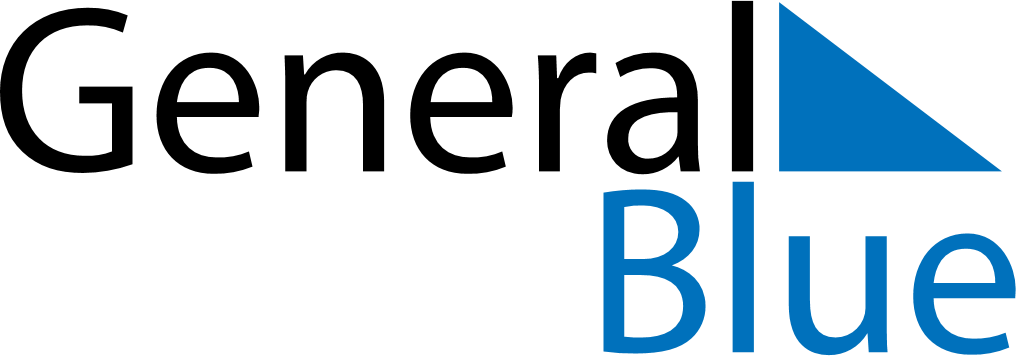 July 2023July 2023July 2023July 2023CuracaoCuracaoCuracaoSundayMondayTuesdayWednesdayThursdayFridayFridaySaturday123456778Flag Day910111213141415161718192021212223242526272828293031